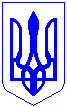 ЗМІЇВСЬКА МІСЬКА РАДАЧУГУЇВСЬКОГО РАЙОНУ ХАРКІВСЬКОЇ ОБЛАСТІХХХVІІ сесія VІІІ скликанняРІШЕННЯПро затвердження гр. Єрмоленку О. М. технічної документації із землеустрою щодо встановлення (відновлення) меж земельної ділянки в натурі (на місцевості) та передачу її безоплатно у власність  для будівництва і обслуговування житлового                 будинку, господарських будівель і споруд                      (присадибна ділянка), що розташована по                    ХРозглянувши клопотання гр. Єрмоленка Олексія Миколайовича, ідентифікаційний номер Х, який зареєстрований за адресою: Х, про затвердження технічної документації із землеустрою щодо встановлення меж земельної ділянки в натурі (на місцевості) та передачу її безоплатно у власність для будівництва і обслуговування житлового будинку, господарських будівель і споруд (присадибна ділянка), що розташована за адресою: Х,  враховуючи надану технічну документацію із землеустрою, виконану ТОВ “Всеукраїнське підприємство - БТІ, архітектури та землевпорядкування”, витяг з Державного земельного кадастру про земельну ділянку № НВ-1200172142022 від 27.01.2022 року, що зареєстрована Відділом №6 Управління надання адміністративних послуг Головного управління Держгеокадастру у Дніпропетровській області, рекомендації постійної комісії з питань містобудування, будівництва, розвитку інфраструктури, земельних відносин, природокористування та аграрної політики Зміївської міської ради (витяг з протоколу № 32 засідання постійної комісії від 24 січня 2023 року), керуючись ст. 12, 40, 81, 118, 121, 122, 125, 126, 186, підпунктом 5 пункту 27 Перехідних положень Земельного кодексу України, ст. 25 Закону України «Про землеустрій», Розділ УП Прикінцеві та перехідні положення Закону України “Про державний земельний кадастр”,  п. 34 ст. 26 Закону України «Про місцеве самоврядування в Україні», Зміївська міська радаВИРІШИЛА:Затвердити технічну документацію із землеустрою щодо встановлення  (відновлення) меж земельної ділянки в натурі (на місцевості) для будівництва і обслуговування житлового будинку, господарських будівель і споруд (присадибна ділянка) розташованої за адресою: Х Чугуївського району Харківської області. Замовник: гр. Єрмоленко Олексій Миколайович.Передати гр. Єрмоленку Олексію Миколайовичу, ідентифікаційний номер Х, який зареєстрований за адресою: Х, у приватну власність земельну ділянку, кадастровий номер 6321781505:00:001:0032, для будівництва і обслуговування житлового будинку, господарських будівель і споруд (присадибна ділянка) із земель житлової та громадської забудови комунальної власності територіальної громади Зміївської міської ради, площею 0,0797 га (забудовані землі - 0,0797 га, з них малоповерхова забудова - 0,0797 га), що розташована по Х Чугуївського району Харківської області.На земельній ділянці, кадастровий номер 6321781505:00:001:0032, що передається у власність згідно Порядку ведення Державного земельного кадастру, затвердженого постановою Кабінету Міністрів України від 17.10.2012 №1051, обмежень (обтяжень) не зареєстровано.Рекомендувати гр. Єрмоленку О. М. зареєструвати право власності на земельну ділянку в Державному реєстрі речових прав на нерухоме майно. Використовувати земельну ділянку за цільовим призначенням згідно вимог Земельного кодексу України, своєчасно сплачувати земельний податок.Копію даного рішення направити в ГУ ДПС у Харківській області.Контроль за виконанням рішення покласти на постійну комісію з питань містобудування, будівництва, розвитку інфраструктури, земельних відносин, природокористування та аграрної політики Зміївської міської ради (Андрій РЕВЕНКО).Міський голова			                	                                     Павло ГОЛОДНІКОВ26 січня 2023 рокум. Зміїв    № 2647–ХХХVІІ-VIІI